MZPN DELEGATURA PŁOCK	Komisja Sędziowska w Płocku	Kolegium Sędziów MZPN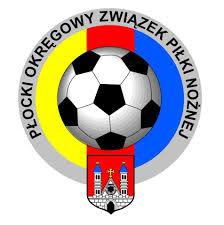 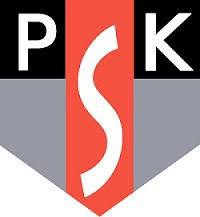 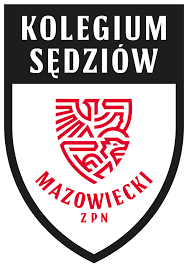 KOMUNIKAT KOMISJI SĘDZIOWSKIEJ MZPN DELEGATURA PŁOCKNR 1 z dnia 7 lutego 2023 rokZa nami runda jesienna sezonu rozgrywkowego 2022/2023. Nie brakowało sportowego akcentu – kibiców, aby czuć sportową atmosferę. Mistrzostwa Świata w Piłce Nożnej w Katarze z pewnością DŁUGO BĘDZIEMY PAMIĘTAĆ. A TO ZASŁUGA, 
Z PEWNOŚCIĄ ZNAKOMITEJ PRACY NASZYCH ARBITRÓW SZYMONA MARCINIAKA ORAZ PAWŁA SOKOLNICKIEGO. SERDECZNIE GRATULUJEMY I ŻYCZYMY POWODZENIA  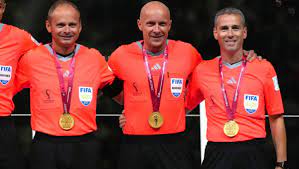 Od 7 marca 2023 roku wznawiamy cykl szkoleń teoretycznych dla sędziów i obserwatorów. Terminy szkoleń jak również lokalizacja zostaną opublikowane w terminie późniejszym.SZKOLENIA „Wiosna 2023 ROK”7 marca 2023 rok  godz. 18:00 – ogólne szkolenie dla sędziów i obserwatorów : Temat : „Korzystna czy realna szansa na zdobycie bramki dla przeciwnika  – SPA CZY DOGSO?” – zagadnienie wciąż aktualne. 28 marca 2023 rok godz. 18:00 - ogólne szkolenie dla sędziów i obserwatorów. AWANSE DO WYŻSZYCH KLAS – TERMINY EGZAMINÓW:     Decyzją Zarządu Komisji Sędziowskiej Delegatura Płock zgłoszono dwóch kandydatów
do prowadzenia zawodów na szczeblu 5  ligi rozgrywek MZPN w rundzie „wiosennej 2023”,
sezonu 2022/23: [ * po pozytywnym zdaniu egzaminów wiosennych ].Kol. MŁOTKOWSKI WOJCIECH [*]Kol. RYCHLIŃSKI KAMIL [*]Decyzją Zarządu Komisji Sędziowskiej Delegatury Płock awanse sędziów do wyższych klas rozgrywkowych otrzymali : [ * po pozytywnym zdaniu egzaminów wiosennych ].Kol. Rosiak Bartosz – awans do Ligi Okręgowej[*]Kol. Dzierżanowski Marek – awans do klasy A[*]Kol. Dylewski Szymon – awans do klasy A[*]Kol. Kowalski Konrad – awans do klasy A[*]Kol. Dudkiewicz Mateusz – awans do klasy B[*]Kol. Pawłowski Bartosz – awans do klasy B[*] Kol. Sumiński Krzysztof – awans do klasy B [*]Zarząd Komisji Sędziowskiej Delegatura Płock /MZPN , po uzyskaniu stosownych potwierdzeń,
przesyła informację dotyczącą najbliższych kursów szkoleniowo-egzaminacyjnych:28-29.01.2023, Warszawa : sędziowie i obserwatorzy IV ligi,04-05.02.2023, COS Spała: pozostali sędziowie grupy TOP-Amator A, TOP-Amator B, sędziowie asystenci I i II grupy nie uczestniczący w zgrupowaniu w Antalyi
oraz obserwatorzy I i II grupy,11-12.02.2023, Warszawa : sędziowie i kandydaci  V liga, sędziowie asystenci mazowieccy KS MZPN,18-19.02.2023, Hotel Wodnik, Słok k. Bełchatowa: sędzie, sędzie asystentki
oraz obserwatorki S.C.,25-26.02.2023, Hotel Wodnik, Słok k. Bełchatowa: sędziowie grupy TOP-Amator C
oraz obserwatorzy III grupy,18.03.2023, Płock : sędziowie z Komisji Sędziowskiej Płock oraz sędziowie kandydaci z kursu „edycja 2023”.  Szczegółowy harmonogram zostanie opublikowany w późniejszym terminie. KFS i KFD  – ZMIANA NR KONTA BANKOWEGO!!!                   Informujemy, iż od 1 stycznia 2023 roku zgodnie z decyzją podjętą przez Zarząd Fundacji FKSP składka
dla członków Fundacji Kolegium Sędziów Piłkarskich jest obowiązkowa i wynosi 100zł [ kwota wypłacanej zapomogi
ok. 7500zł ].Stawki KFD nie ulegają zmianie (   TABELA STAWEK KFD NA STRONIE MZPN   ). Składki można opłacić osobiście
lub przelewem na rachunek bankowy [Małgorzata Wituska]NR KONTA  :  83 1160 2202 0000 0004 7590 7985 [ w tytule wpłaty należy napisać imię i nazwisko oraz klasę rozgrywkową – TERMIN  do 17.03.2023 r. ].                Zgodnie z uchwałą Kolegium Sędziów Polskiego Związku Piłki Nożnej, każdy sędzia jest zobowiązany do opłacenia składki KFD i FKSP –  jest to warunek dopuszczający do egzaminów zarówno na szczeblu MZPN oraz Delegatury.ZMIANY W SKŁADZIE KOMISJI SĘDZIOWSKIEJNa posiedzeniu w dniu 7 lutego 2023 roku Zarząd Mazowieckiego Związku Piłki Nożnej zatwierdził nowy skład Zarządu Komisji Sędziowskiej Delegatura Płock/ MZPN w składzie :Przewodniczący					-	Ziółkowski Grzegorz Wiceprzewodniczący ds. organizacyjnych		-	Marciniak Szymon Wiceprzewodniczący koordynator ds. szkolenia	-	Sokolnicki Paweł Sekretarz					-	Młotkowski WojciechReferent Obsady					-	Kurowski MarcinReferent ds. Programu Mentorskiego		-	Marciniak TomaszInstruktor Szkolenia				-	Garwicki TomaszReferent ds. finansowych			-	Wituska MałgorzataReferent ds. licencji i ewidencji			-	Flak Marcin                                          KURS SĘDZIOWSKI „ Edycja 2023 rok”             Informujemy, że od dnia 25 stycznia 2023 r. w siedzibie POZPN/ Delegatura MZPN  w Płocku odbywa się kurs
dla kandydatów na sędziów piłki nożnej. Tegorocznym kursem opiekuje się kol. Tomasz Garwicki. Za poświęcony czas
i zaangażowanie, zarówno prowadzącemu jak i wszystkim zaangażowanym, serdecznie DZIĘKUJEMY. Proponujemy,
aby sędziowie, Ci  „starsi koledzy”, pomogli w stawianiu pierwszych kroków sędziowskich osobom kończącym kurs.            Każdy z nowych arbitrów otrzyma swojego "opiekuna", spośród doświadczonych sędziów, którzy będą pomagali
i wspierali młodych adeptów.                                          WYRÓŻNIENIADecyzją Zarządu Komisji Sędziowskiej MZPN Delegatura Płock wyróżnieni zostali :Za przeprowadzenie 3000 zawodów, jako sędzia i obserwator :Kol. Garwicki Tomasz Kol. Marciniak JacekZa przeprowadzenie 1000 zawodów jako sędzia :Kol. Matlęga ŁukaszKol. Marciniak Tomasz Za przeprowadzenie 500 zawodów jako sędzia :Kol. Chyba PiotrKol. Flak MarcinKol. Kowalski MateuszKol. Machowski Jarosław Kol. Rzechółko Kamil Za przeprowadzenie 300 zawodów jako sędzia :Kol. Ciepliński Mateusz Kol. Nowak Łukasz Kol. Rychliński Kamil Kol. Żuchowski Damian Serdecznie gratulujemy i życzymy kolejnych jubileuszEWIDENCJA ZAWODÓW NA DZIEŃ 31.12.2022 r.Ablewski Adam     - 690[50]              Asakowska Julia    -  69[27]Asakowski Hubert – 15[15]Bielecki Damian    -   5[15]Borzewski Marcin – 259[71]     Brzyski Damian – 440[43]Chyba Piotr – 519[43]Ciepliński Mateusz-  367[48]Dylewski Szymon – 87[43]Dobieński Mateusz – 150[50]Dutkiewicz Mateusz 49[0]Dzierżanowski Marek – 81[19]Flak Marcin – 534[60]Garwicki Tomasz – 3132[68]Jagodziński Grzegorz 967[57]Kamiński Krzysztof – 979[49]Kapturowski Bartłomiej – 59[23]Karpiński Tomasz – 749[38]Kelman Damian – 82[56]Klimkiewicz Krzysztof – 93[43]Krajewski Oskar – 107[55]Klimkowski Hubert – 220[0]Kostrzewski Michał – 274[35]Kowalczyk Tomasz – 204[48]Kolasiński Adrian – 90[58]Kowalski Konrad – 123[59]Kowalski Mateusz – 555[37]Kubacki Jakub – 48[2]Kurowski Marcin – 1303[54]Krul Jakub – 5[5]Lewandowski Radosław – 959[42]Lichocki Michał – 319[51]Lipiński Ariel – 875[6]Machowski Jarosław – 580[56]Majewski Adrian – 483[41]Marciniak Jacek – 3001[26]Marciniak Szymon – 1916[55]Marciniak Tomasz – 1078[58]Matlęga Łukasz – 1131[40]Młotkowski Wojciech – 454[52]Młotkowski Tomasz – 26[26]Nejman Krzysztof – 1409[40]Nowak Igor – 102[0]Nowak Łukasz – 372[62]Oleksiewicz Dariusz – 2312[ 44]Ostrowski Michał – 1499[69]Pawłowski Bartosz – 70[70]Piwoński Adrian – 198[48]Passon Paweł – 1601[64]Romejko Paweł – 5[5]Rosiak Bartosz – 216[49]Rybicki Dawid – 166[39]Rychliński Kamil – 344[52]Rzechółko Kamil – 551[37]Sokolnicki Paweł – 1342[50]Sumiński Krzysztof – 64[64]Szczytniewski Sebastian – 68[12]Szczytniewski Damian – 428[38]Szczytniewski Rafał – 1510[29]Sworski Błażej – 45[15]Starzyński Filip – 78[26]Szymczak Jacek – 1295[51]Tomczak Krzysztof – 117[15]Ulicki Radosław – 466[46]Węderlich Adrian – 9[9]Wieczorek Paweł – 1228[51]Wilk Bartosz – 79[67]Wituska Małgorzata – 809[20]Wiśniewski Paweł – 1242[15]Zwierz Adam – 1[1]Wysiński Norbert – 463[61]Ziółkowski Grzegorz – 1455[48]Żłobecki Maciej – 466[54]Żuchowski Damian – 375[59]Wyk. TG[ ]- liczba zawodów w 2022r.                                                                       Zarząd Komisji Sędziowskie w Płocku                       Ablewski Adam     - 690[50]              Asakowska Julia    -  69[27]Asakowski Hubert – 15[15]Bielecki Damian    -   5[15]Borzewski Marcin – 259[71]     Brzyski Damian – 440[43]Chyba Piotr – 519[43]Ciepliński Mateusz-  367[48]Dylewski Szymon – 87[43]Dobieński Mateusz – 150[50]Dutkiewicz Mateusz 49[0]Dzierżanowski Marek – 81[19]Flak Marcin – 534[60]Garwicki Tomasz – 3132[68]Jagodziński Grzegorz 967[57]Kamiński Krzysztof – 979[49]Kapturowski Bartłomiej – 59[23]Karpiński Tomasz – 749[38]Kelman Damian – 82[56]Klimkiewicz Krzysztof – 93[43]Krajewski Oskar – 107[55]Klimkowski Hubert – 220[0]Kostrzewski Michał – 274[35]Kowalczyk Tomasz – 204[48]Kolasiński Adrian – 90[58]Kowalski Konrad – 123[59]Kowalski Mateusz – 555[37]Kubacki Jakub – 48[2]Kurowski Marcin – 1303[54]Krul Jakub – 5[5]Lewandowski Radosław – 959[42]Lichocki Michał – 319[51]Lipiński Ariel – 875[6]Machowski Jarosław – 580[56]Majewski Adrian – 483[41]Marciniak Jacek – 3001[26]Marciniak Szymon – 1916[55]Marciniak Tomasz – 1078[58]Matlęga Łukasz – 1131[40]Młotkowski Wojciech – 454[52]Młotkowski Tomasz – 26[26]Nejman Krzysztof – 1409[40]Nowak Igor – 102[0]Nowak Łukasz – 372[62]Oleksiewicz Dariusz – 2312[ 44]Ostrowski Michał – 1499[69]Pawłowski Bartosz – 70[70]Piwoński Adrian – 198[48]Passon Paweł – 1601[64]Romejko Paweł – 5[5]Rosiak Bartosz – 216[49]Rybicki Dawid – 166[39]Rychliński Kamil – 344[52]Rzechółko Kamil – 551[37]Sokolnicki Paweł – 1342[50]Sumiński Krzysztof – 64[64]Szczytniewski Sebastian – 68[12]Szczytniewski Damian – 428[38]Szczytniewski Rafał – 1510[29]Sworski Błażej – 45[15]Starzyński Filip – 78[26]Szymczak Jacek – 1295[51]Tomczak Krzysztof – 117[15]Ulicki Radosław – 466[46]Węderlich Adrian – 9[9]Wieczorek Paweł – 1228[51]Wilk Bartosz – 79[67]Wituska Małgorzata – 809[20]Wiśniewski Paweł – 1242[15]Zwierz Adam – 1[1]Wysiński Norbert – 463[61]Ziółkowski Grzegorz – 1455[48]Żłobecki Maciej – 466[54]Żuchowski Damian – 375[59]Wyk. TG[ ]- liczba zawodów w 2022r.                                                                       Zarząd Komisji Sędziowskie w Płocku                       